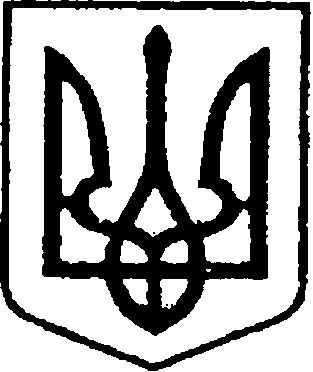 УКРАЇНАЧЕРНІГІВСЬКА ОБЛАСТЬН І Ж И Н С Ь К А    М І С Ь К А    Р А Д АВ И К О Н А В Ч И Й    К О М І Т Е ТР І Ш Е Н Н Явід 09 квітня 2020 року	                     м. Ніжин	                                          №115      Про нагородження Грамотоювиконавчого комітетуНіжинської міської радиВідповідно до статей 40, 42, 59 Закону України «Про місцеве самоврядування в Україні», рішення Ніжинської міської ради Чернігівської області «Про внесення змін до рішення Ніжинської міської ради                            від 03 травня 2017 року №27-23/2017 «Про затвердження Положень                  про Почесну грамоту, Грамоту та Подяку виконавчого комітету Ніжинської міської ради» від 02.02.2018 р. №18-35/2018, Регламенту виконавчого комітету Ніжинської міської ради Чернігівської області VІІ скликання, затвердженого рішенням виконавчого комітету Ніжинської міської ради Чернігівської області VІІ скликання від 11.08.2016 р. №220 (із змінами), розглянувши клопотання секретаря Ніжинської міської ради Салогуба В. В., виконавчий комітет Ніжинської міської ради вирішив: 	1.Нагородити Грамотою виконавчого комітету Ніжинської міської ради депутата Ніжинської міської ради VІІ скликання Мазуна Анатолія Григоровича за високий професіоналізм, вагомий особистий внесок                    у розбудову і розвиток територіальної громади м. Ніжина та з нагоди ювілею.	2.Відділу юридично-кадрового забезпечення апарату виконавчого комітету Ніжинської міської ради (Лега В. О.) забезпечити оприлюднення цього рішення протягом п’яти робочих днів з дати його прийняття                              на офіційному сайті Ніжинської міської ради.3.Відділу бухгалтерського обліку апарату виконавчого комітету Ніжинської міської ради (Єфіменко Н. Є.) забезпечити виконання цього рішення у частині придбання бланку Грамоти та рамки.4.Контроль за виконанням цього рішення залишаю за собою.Міський голова                                                                                     А. В. Лінник